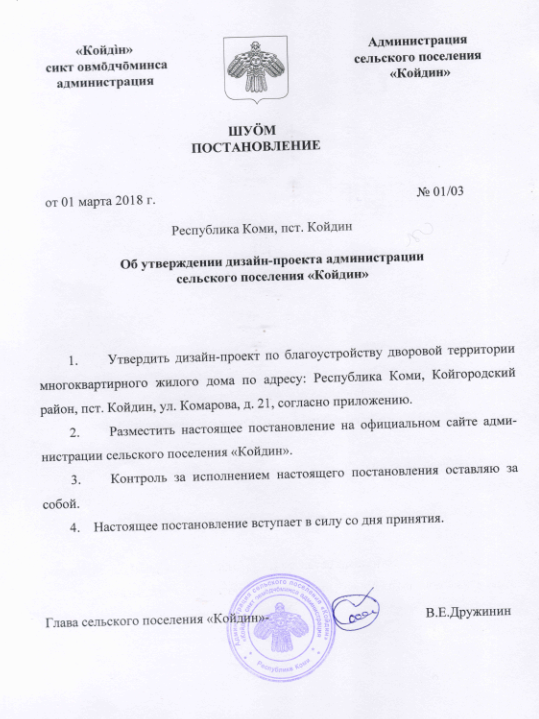 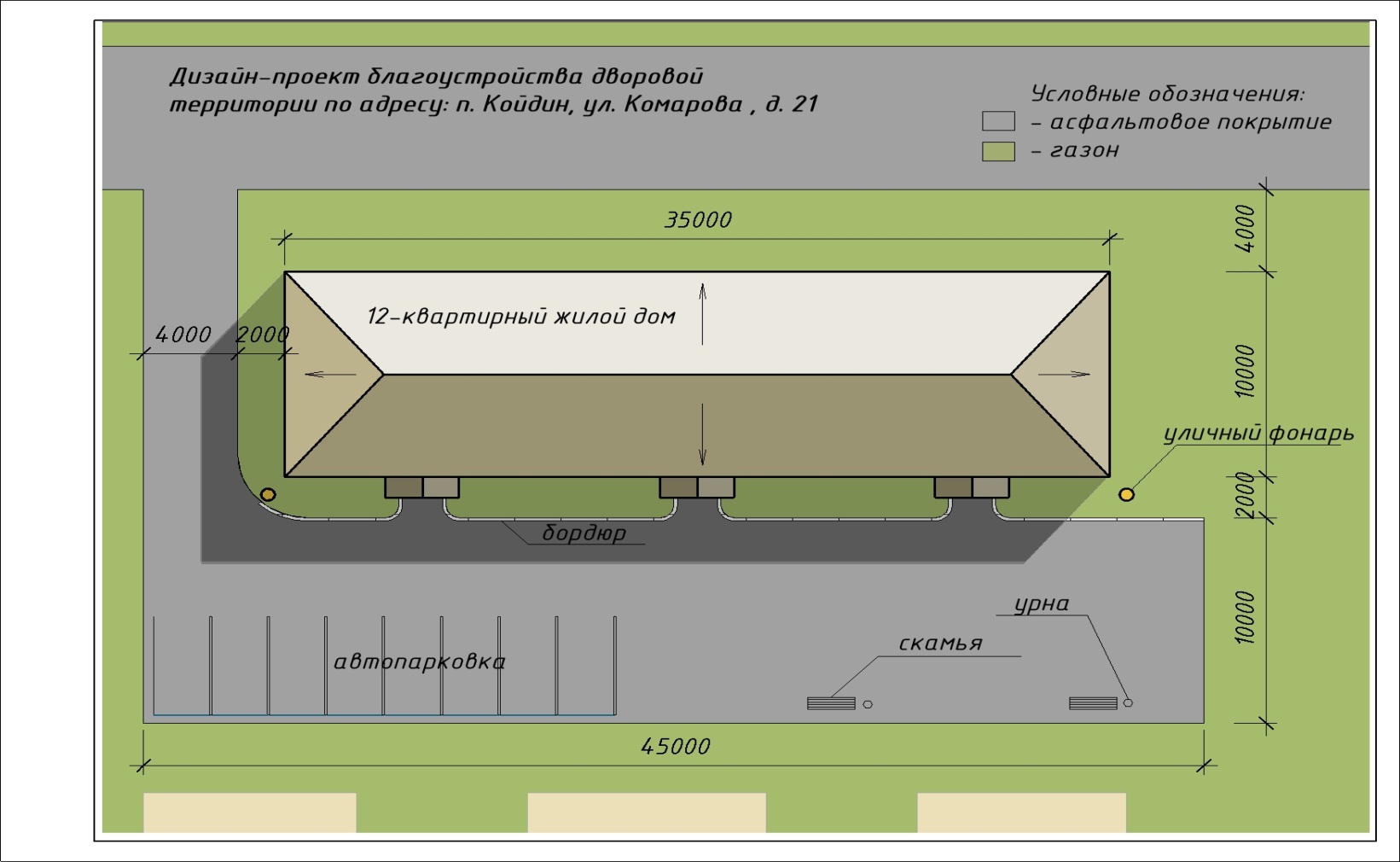 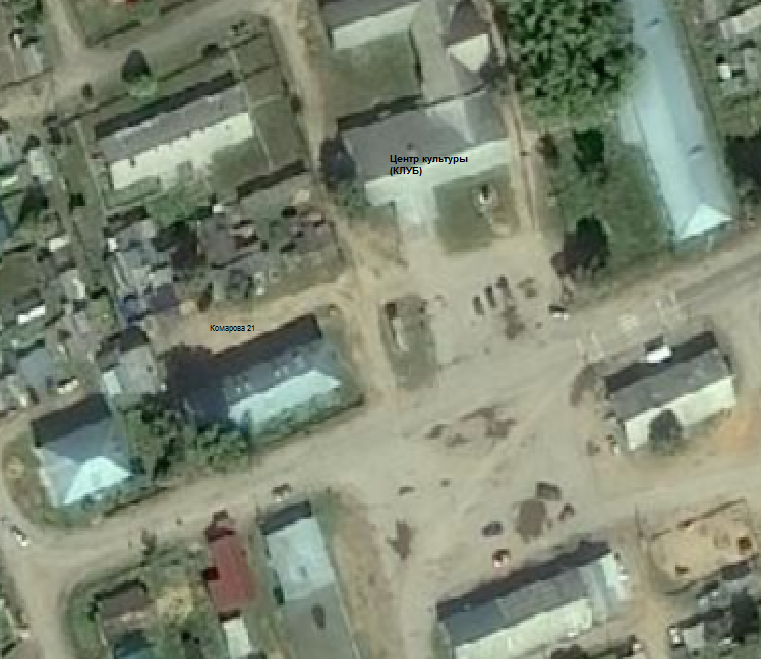   Освещение:-уличный фонарьОписание работ :Асфальтирование территории, автопарковка, установка бордюров ,2 светильников уличного освещения, 2 скамьи, 2 урны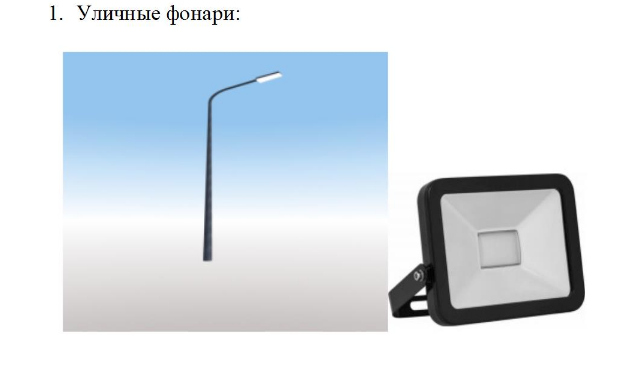 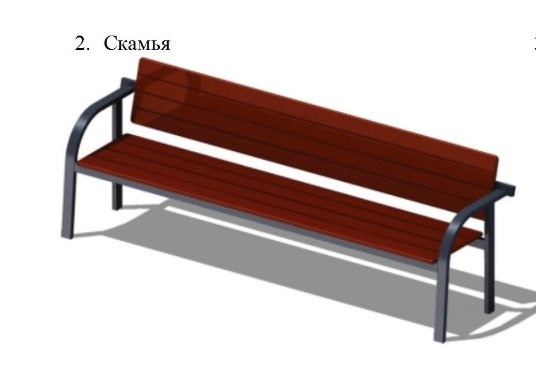 3. Урна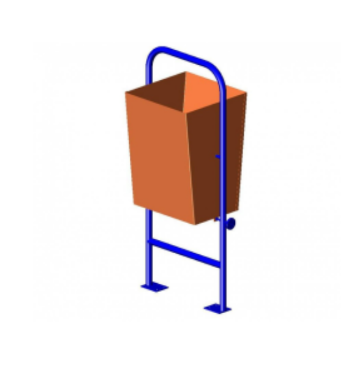      Согласовано:        Глава сельского поселения Койдин                                                           Валерий Евграфович Дружинин       Заинтересованное лицо от МКД № 21 по ул. Комарова п. Койдин :  Строкова Светлана Николаевна